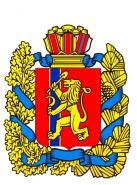 Совет депутатов Малиновского сельсоветаСаянского района Красноярского краяРЕШЕНИЕ с. Малиновка28.11.2018								№81О внесении изменений в решение Малиновского сельского Совета депутатов от 14.11.2011 № 55 «О введении земельного налога»В соответствии Налоговым кодексом Российской Федерации, руководствуясь Уставом муниципального образования Малиновский сельсовет, Малиновский сельский Совет депутатов РЕШИЛ:	1. Внести изменения в решение Малиновского сельского Совета депутатов от 14.11.2011 № 55 «О введении земельного налога» (в редакции решений от 30.10.2012 №101, от 14.03.2014 №143, от 31.07.2015 №175, от 23.09.2016 №18).1.1. Пункт 5 решения изложить в следующей редакции: «5. Уменьшение налоговой базы в соответствии с пунктом 5 статьи 391 Налогового Кодекса Российской Федерации (налоговый вычет) производится в отношении одного земельного участка по выбору налогоплательщика.Уведомление о выбранном земельном участке, в отношении которого применяется налоговый вычет, представляется налогоплательщиком в налоговый орган по своему выбору до 1 ноября года, являющегося налоговым периодом, начиная с которого в отношении указанного земельного участка применяется налоговый вычет.Налогоплательщик, представивший в налоговый орган уведомление о выбранном земельном участке, не вправе после 1 ноября года, являющего налоговым период, начиная с которого в отношении указанного земельного участка применяется налоговый вычет, представлять уточненное уведомление с изменением земельного участка, в отношении которого в указанном налоговом периоде применяется налоговый вычет.При непредставлении налогоплательщиком, имеющим право на применение налогового вычета, уведомления о выбранном земельном участке налоговый вычет предоставляется в отношении одного земельного участка с максимальной исчисленной суммой налога».2. Контроль за исполнением настоящего решения возложить на постоянную комиссию по финансово-экономической деятельности (В.П. Сухонос).3. Настоящее решение вступает в силу не ранее чем по истечении одного месяца со дня официального опубликования в  местном печатном органе «Вести поселения», не ранее 1-го числа очередного налогового периода и подлежит размещению в информационно-телекоммуникационной сети Интернет на сайте администрации Саянского района www.adm-sayany.ru.Глава Малиновского сельсовета,Председатель Малиновского сельского Совета депутатов                                              А.И. Мазуров